ГIАЛГIАЙ            	                 	РЕСПУБЛИКА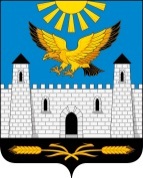 РЕСПУБЛИКА                                     ИНГУШЕТИЯ  ГОРОДСКОЙ СОВЕТ ДЕПУТАТОВ МУНИЦИПАЛЬНОГО ОБРАЗОВАНИЯ        ГОРОДСКОЙ ОКРУГ ГОРОД КАРАБУЛАК       ЭЛДАРХА ГIАЛА СОВЕТ                      386231, РИ, г. Карабулак, ул.Джабагиева, 142, Здание городского Совета тел:88734 44-48-47(ф), e-mail: gorsovet-06@mail.ruРЕШЕНИЕ       №  9/1-4__                                    "  29   "   ноября     2022 г."О внесении изменений в Решение городского Совета муниципального образования "Городской округ город Карабулак" от 10 марта . № 11/6-1 "О земельном налоге"В соответствии с главой 31 части второй Налогового кодекса Российской Федерации, руководствуясь Указом Главы Республики Ингушетия от 01 ноября 2022 № 206 "О дополнительных мерах социальной поддержки семей граждан, призванных на военную службу по мобилизации в Вооруженные Силы Российской Федерации", Уставом муниципального образования "Город Карабулак", городской Совет депутатов муниципального образования "Городской округ город Карабулак" решил:1. Внести в решение городского Совета от 10 марта 2010 года N 11-6/1 "О земельном налоге" следующие изменения: 1.1. Пункт 5 изложить в следующей редакции:"5. В соответствии с п.2 ст.387 Налогового кодекса Российской Федерации в дополнение к льготам, установленным ст.395 Налогового кодекса Российской Федерации, от уплаты земельного налога освобождаются следующие категории налогоплательщиков:- репрессированные граждане и граждане, пострадавшие от политических репрессий (основанием для предоставления льготы является удостоверение репрессированного);- лица, призванные на военную службу по мобилизации, а также члены их семей по адресу проживания по срокам уплаты 2022 и 2023 годов (основанием для предоставления льготы является документ, подтверждающий мобилизацию).Налоговая база уменьшается на величину кадастровой стоимости 600 квадратных метров площади земельного участка, находящегося в собственности, постоянном (бессрочном) пользовании или пожизненном наследуемом владении налогоплательщиков, относящихся к одной из следующих категорий:1) Героев Советского Союза, Героев Российской Федерации, полных кавалеров ордена Славы;2) инвалидов I и II групп инвалидности;3) инвалидов с детства, детей инвалидов;4) ветеранов и инвалидов Великой Отечественной войны, а также ветеранов и инвалидов боевых действий;5) физических лиц, имеющих право на получение социальной поддержки в соответствии с Законом Российской Федерации "О социальной защите граждан, подвергшихся воздействию радиации вследствие катастрофы на Чернобыльской АЭС" (в редакции Закона Российской Федерации от 18 июня 1992 года N 3061-I), в соответствии с Федеральным законом от 26 ноября 1998 года N 175-ФЗ "О социальной защите граждан Российской Федерации, подвергшихся воздействию радиации вследствие аварии в 1957 году на производственном объединении "Маяк" и сбросов радиоактивных отходов в реку Теча" и в соответствии с Федеральным законом от 10 января 2002 года N 2-ФЗ "О социальных гарантиях гражданам, подвергшимся радиационному воздействию вследствие ядерных испытаний на Семипалатинском полигоне";6) физических лиц, принимавших в составе подразделений особого риска непосредственное участие в испытаниях ядерного и термоядерного оружия, ликвидации аварий ядерных установок на средствах вооружения и военных объектах;7) физических лиц, получивших или перенесших лучевую болезнь или ставших инвалидами в результате испытаний, учений и иных работ, связанных с любыми видами ядерных установок, включая ядерное оружие и космическую технику;8) пенсионеров, получающих пенсии, назначаемые в порядке, установленном пенсионным законодательством, а также лиц, достигших возраста 60 и 55 лет (соответственно мужчины и женщины), которым в соответствии с законодательством Российской Федерации выплачивается ежемесячное пожизненное содержание.9) физических лиц, соответствующих условиям, необходимым для назначения пенсии в соответствии с законодательством Российской Федерации, действовавшим на 31 декабря 2018 года.10) физических лиц, имеющих трех и более несовершеннолетних детей.Земельный налог не уплачивается в отношении земельных участков, находящихся в собственности муниципального образования "Городской округ город Карабулак", в постоянном (бессрочном) пользовании муниципальных учреждений и организаций, созданных органами местного самоуправления для осуществления управленческих, социально-культурных, образовательных или иных функций некоммерческого характера, деятельность которых финансируется не менее чем на 70% за счет средств местного бюджета.".  2. Опубликовать настоящее решение в газете "Керда ха".3. Настоящее решение вступает в силу по истечении одного месяца со дня опубликования и распространяется на правоотношения, возникшие с 01 января 2022 года.Председатель городского Совета депутатов                            М.А. МартазановГлава муниципального образования "Городской округ город Карабулак"                                      М-Б.М. Осканов 